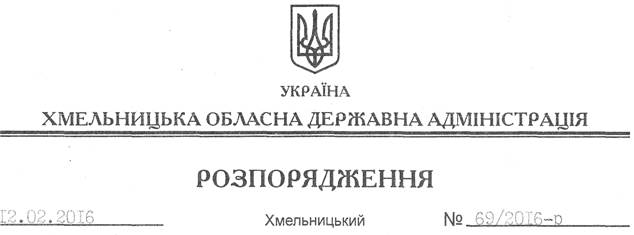 На підставі статей 6, 39 Закону України “Про місцеві державні адміністрації”, з метою проведення на високому організаційному рівні окремих обласних заходів з відзначення пам’ятних дат:1. Управлінню інформаційної діяльності та комунікацій з громадськістю облдержадміністрації організувати анонсування та забезпечити участь керівництва і структурних підрозділів облдержадміністрації у заходах з нагоди окремих пам’ятних дат, зокрема Дня вшанування учасників бойових дій на території інших держав (11.02.2016), Дня пам’яті Героїв Небесної Сотні (20.02.2016), вшанування пам’яті Т.Г.Шевченка (08-09.03.2016), визволення м. Хмельницький та області від фашистських загарбників (25.03.2016), Міжнародного дня визволення в’язнів фашистських концтаборів (11.04.2016).2. Управлінню культури, національностей, релігій та туризму облдержадміністрації профінансувати обласні заходи з відзначення окремих пам’ятних дат за рахунок коштів, передбачених в обласному бюджеті на вказану мету за КФКВ 110502 “Інші культурно-освітні заклади та заходи”.3. Райдержадміністраціям, рекомендувати виконавчим комітетам міських (міст обласного значення) рад провести урочисті, меморіальні, інформаційно-просвітницькі та інші тематичні заходи (зустрічі, мітинги-реквієми, покладання квітів), присвячені зазначеним пам’ятним датам.4. Контроль за виконанням цього розпорядження покласти на заступника голови обласної державної адміністрації відповідно до розподілу обов’язків.Перший заступник голови адміністрації								    В. ПроцюкПро відзначення окремих пам’ятних дат